RRights in Water and Irrigation Act 1914Portfolio:Minister for WaterAgency:Department of Water and Environmental RegulationRights in Water and Irrigation Act 19141914/019 (5 Geo. V No. 19)22 Sep 191422 Sep 1914Ministers’ Titles Act 1925 s. 21925/008 (16 Geo. V No. 8)24 Sep 192524 Sep 1925Rights in Water and Irrigation Act Amendment Act 19391939/016 (3 Geo. VI No. 16)22 Nov 193922 Nov 1939Rights in Water and Irrigation Act Amendment Act 19411941/032 (5 & 6 Geo. VI No. 32)16 Dec 194116 Dec 1941Reprinted in Volume 2 of Reprinted ActsReprinted in Volume 2 of Reprinted ActsReprinted in Volume 2 of Reprinted ActsReprinted in Volume 2 of Reprinted ActsRights in Water and Irrigation Act Amendment Act 19451945/003 (9 Geo. VI No. 3)18 Oct 194518 Oct 1945Rights in Water and Irrigation Act Amendment Act 19491949/009 (13 Geo. VI No. 95)14 Sep 194914 Sep 1949Rights in Water and Irrigation Act Amendment Act 19511951/018 (15 Geo. VI No. 18)26 Nov 195126 Nov 1951Limitation Act 1935 s. 48A(1)1935/035 (26 Geo. V No. 35) (as amended by 1954/073 s. 8)14 Jan 1955Relevant amendments (see s. 48A and Second Sch. which were inserted by 1954/073 s. 8) took effect on 1 Mar 1955 (see 1954/073 s. 2 and Gazette 18 Feb 1955 p. 343)Reprint approved 6 Sep 1960 in Volume 15 of Reprinted ActsReprint approved 6 Sep 1960 in Volume 15 of Reprinted ActsReprint approved 6 Sep 1960 in Volume 15 of Reprinted ActsReprint approved 6 Sep 1960 in Volume 15 of Reprinted ActsRights in Water and Irrigation Act Amendment Act 19621962/070 (11 Eliz. II No. 70)30 Nov 19621 Mar 1963 (see s. 2 and Gazette 1 Mar 1963 p. 748)Rights in Water and Irrigation Act Amendment Act 19641964/031 (13 Eliz. II No. 31)4 Nov 19644 Nov 1964Decimal Currency Act 19651965/11321 Dec 1965Act other than s. 4‑9: 21 Dec 1965 (see s. 2(1)); s. 4‑9: 14 Feb 1966 (see s. 2(2))Rights in Water and Irrigation Act Amendment Act 19711971/04610 Dec 197110 Dec 1971Metric Conversion Act 19721972/094 (as amended by 1973/019)4 Dec 1972The relevant amendments as set out in the Second Schedule took effect on 1 May 1974 (see s. 4(2) and Gazette 26 Apr 1974 p. 1393)Reprint approved 12 Aug 1974 Reprint approved 12 Aug 1974 Reprint approved 12 Aug 1974 Reprint approved 12 Aug 1974 Rights in Water and Irrigation Act Amendment Act 19741974/048 (as amended by 1976/100)26 Nov 197418 Feb 1977 (see s. 2 and Gazette 18 Feb 1977 p. 468)Acts Amendment and Repeal (Valuation of Land) Act 1978 Pt. XII1978/07620 Oct 19781 Jul 1979 (see s. 2 and Gazette 11 May 1979 p. 1211)Rights in Water and Irrigation Act Amendment Act 19781978/098 (as amended by 1984/119 s. 20‑22; 2003/074 s. 104)17 Nov 1978s. 1, 2, 8, 9, 14, 36 & 37: 19 Jan 1979 (see s. 2 and Gazette 19 Jan 1979 p. 114);s. 3 & 15‑35 repealed by 2003/074 s. 104Acts Amendment (Statutory Designations) and Validation Act 1981 s. 41981/06313 Oct 198113 Oct 1981Rights in Water and Irrigation Amendment Act 19841984/11927 Dec 1984s. 1 & 2: 27 Dec 1984;Act other than s. 1 & 2: 15 Feb 1985 (see s. 2 and Gazette 15 Feb 1985 p. 574)Acts Amendment and Repeal (Water Authorities) Act 1985 Pt. IX1985/0256 May 19851 Jul 1985 (see s. 2 and Gazette 7 Jun 1985 p. 1931)Acts Amendment (Water Authorities) Act 1985 Pt. VIII (s. 119‑134)1985/11017 Dec 1985s. 119‑129, 131‑132, 133(b) & 134: 14 Mar 1986 (see s. 2 and Gazette 14 Mar 1986 p. 726);s. 130 & 133(a): 1 Jul 1986 (see s. 2 and Gazette 14 Mar 1986 p. 726)Commercial Arbitration Act 1985 s. 31985/1097 Jan 19861 Apr 1986 (see s. 2 and Gazette 28 Feb 1986 p. 605)Reprinted as at 23 Oct 1986 (not including 1978/098 s. 3 & 15‑35)Reprinted as at 23 Oct 1986 (not including 1978/098 s. 3 & 15‑35)Reprinted as at 23 Oct 1986 (not including 1978/098 s. 3 & 15‑35)Reprinted as at 23 Oct 1986 (not including 1978/098 s. 3 & 15‑35)Acts Amendment and Repeal (Environmental Protection) Act 1986 Pt. VI1986/0774 Dec 198620 Feb 1987 (see s. 2 and Gazette 20 Feb 1987 p. 440)Acts Amendment (Water Authority Rates and Charges) Act 1987 Pt. VI1987/02425 Jun 198714 Jul 1987 (see s. 2 and Gazette 14 Jul 1987 p. 2647)Financial Administration Legislation Amendment Act 1993 s. 111993/00627 Aug 19931 Jul 1993 (see s. 2(1))Water Agencies Restructure (Transitional and Consequential Provisions) Act 1995 Pt. 81995/07327 Dec 19951 Jan 1996 (see s. 2(2) and Gazette 29 Dec 1995 p. 6291)Sentencing (Consequential Provisions) Act 1995 Pt. 701995/07816 Jan 19964 Nov 1996 (see s. 2 and Gazette 25 Oct 1996 p. 5632)Reprinted as at 2 Apr 1996 (not including 1978/098 s. 3 & 15‑35 & 1995/078)Reprinted as at 2 Apr 1996 (not including 1978/098 s. 3 & 15‑35 & 1995/078)Reprinted as at 2 Apr 1996 (not including 1978/098 s. 3 & 15‑35 & 1995/078)Reprinted as at 2 Apr 1996 (not including 1978/098 s. 3 & 15‑35 & 1995/078)Local Government (Consequential Amendments) Act 1996 s. 41996/01428 Jun 19961 Jul 1996 (see s. 2)Financial Legislation Amendment Act 1996 s. 641996/04925 Oct 199625 Oct 1996 (see s. 2(1))Transfer of Land Amendment Act 1996 s. 153(1)1996/08114 Nov 199614 Nov 1996 (see s. 2(1))Acts Amendment (Land Administration) Act 1997 Pt. 521997/0313 Oct 199730 Mar 1998 (see s. 2 and Gazette 27 Mar 1998 p. 1765)Water Legislation Amendment Act 1997 Pt. 41997/0323 Oct 199715 Apr 1998 (see s. 2 and Gazette 15 Apr 1998 p. 2041)Statutes (Repeals and Minor Amendments) Act 1997 s. 1051997/05715 Dec 199715 Dec 1997 (see s. 2(1))Statutes (Repeals and Minor Amendments) Act (No. 2) 1998 s. 631998/01030 Apr 199830 Apr 1998 (see s. 2(1))Rights in Water and Irrigation Amendment Act 20002000/04928 Nov 2000s. 1 & 2: 28 Nov 2000;Act other than s. 1 & 2: 10 Jan 2001 (see s. 2 and Gazette 10 Jan 2001 p. 163)Reprinted as at 10 Jan 2001 (not including 1978/098 s. 3 & 15‑35)Reprinted as at 10 Jan 2001 (not including 1978/098 s. 3 & 15‑35)Reprinted as at 10 Jan 2001 (not including 1978/098 s. 3 & 15‑35)Reprinted as at 10 Jan 2001 (not including 1978/098 s. 3 & 15‑35)Sentencing Legislation Amendment and Repeal Act 2003 s. 912003/0509 Jul 200315 May 2004 (see s. 2 and Gazette 14 May 2004 p. 1445)Economic Regulation Authority Act 2003 Sch. 2 Div. 132003/0675 Dec 20031 Jan 2004 (see s. 2 and Gazette 30 Dec 2003 p. 5723)Statutes (Repeals and Minor Amendments) Act 2003 s. 1032003/07415 Dec 200315 Dec 2003 (see s. 2)State Administrative Tribunal (Conferral of Jurisdiction) Amendment and Repeal Act 2004 Pt. 2 Div. 1142004/05524 Nov 20041 Jan 2005 (see s. 2 and Gazette 31 Dec 2004 p. 7130)Water Legislation Amendment (Competition Policy) Act 2005 Pt. 62005/02512 Dec 20053 Jun 2006 (see s. 2 and Gazette 2 Jun 2006 p. 1985)Reprint 7 as at 4 Jul 2006 Reprint 7 as at 4 Jul 2006 Reprint 7 as at 4 Jul 2006 Reprint 7 as at 4 Jul 2006 Land Information Authority Act 2006 s. 1512006/06016 Nov 20061 Jan 2007 (see s. 2(1) and Gazette 8 Dec 2006 p. 5369)Financial Legislation Amendment and Repeal Act 2006 s. 4 & Sch. 1 cl. 1502006/07721 Dec 20061 Feb 2007 (see s. 2(1) and Gazette 19 Jan 2007 p. 137)Water Resources Legislation Amendment Act 2007 Pt. 52007/03821 Dec 20071 Feb 2008 (see s. 2(2) and Gazette 31 Jan 2008 p. 251)Reprint 8 as at 6 Jun 2008 Reprint 8 as at 6 Jun 2008 Reprint 8 as at 6 Jun 2008 Reprint 8 as at 6 Jun 2008 Statutes (Repeals and Minor Amendments) Act 2009 s. 142009/0463 Dec 20094 Dec 2009 (see s. 2(b))Standardisation of Formatting Act 2010 s. 512010/01928 Jun 201011 Sep 2010 (see s. 2(b) and Gazette 10 Sep 2010 p. 4341)Public Sector Reform Act 2010 s. 892010/0391 Oct 20101 Dec 2010 (see s. 2(b) and Gazette 5 Nov 2010 p. 5563)Statutes (Repeals and Minor Amendments) Act 2011 s. 162011/04725 Oct 201126 Oct 2011 (see s. 2(b))Commercial Arbitration Act 2012 s. 45 (it. 18)2012/02329 Aug 20127 Aug 2013 (see s. 1B(b) and Gazette 6 Aug 2013 p. 3677)Water Services Legislation Amendment and Repeal Act 2012 Pt. 52012/0253 Sep 201218 Nov 2013 (see s. 2(b) and Gazette 14 Nov 2013 p. 5028)Reprint 9 as at 9 Nov 2012 (not including 2012/023 & 2012/025)Reprint 9 as at 9 Nov 2012 (not including 2012/023 & 2012/025)Reprint 9 as at 9 Nov 2012 (not including 2012/023 & 2012/025)Reprint 9 as at 9 Nov 2012 (not including 2012/023 & 2012/025)COVID‑19 Response and Economic Recovery Omnibus Act 2020 Pt. 5 Div. 2 Subdiv. 32020/03411 Sep 202012 Sep 2020 (see s. 2(b))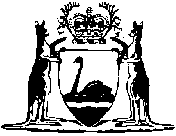 